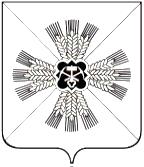 КЕМЕРОВСКАЯ ОБЛАСТЬАДМИНИСТРАЦИЯ ПРОМЫШЛЕННОВСКОГО МУНИЦИПАЛЬНОГО ОКРУГАПОСТАНОВЛЕНИЕот « 27 » октября  2021г № 1790-Ппгт. ПромышленнаяОб утверждении Перечня главных администраторов источников финансирования дефицита бюджета Промышленновского муниципального округаВ соответствии с пунктом 4 статьи 160.2 Бюджетного кодекса Российской Федерации, постановлением Правительства Российской Федерации от 16.09.2021 № 1568 «Об утверждении общих требований к закреплению за органами государственной власти (государственными органами) субъекта Российской Федерации, органами управления территориальными фондами обязательного медицинского страхования, органами местного самоуправления, органами местной администрации полномочий главного администратора источников финансирования дефицита бюджета и к утверждению перечня главных администраторов источников финансирования дефицита бюджета субъекта Российской Федерации, бюджета территориального фонда обязательного медицинского страхования, местного бюджета»:1. Утвердить Перечень главных администраторов источников финансирования дефицита бюджета Промышленновского муниципального округа.2. Настоящее постановление подлежит размещению на официальном сайте администрации Промышленновского муниципального округа в сети Интернет.3.   Контроль за  исполнением настоящего постановления возложить на   заместителя главы Промышленновского муниципального округа   А.А. Зарубину. 4. Настоящее постановление применяется к правоотношениям, возникающим при составлении и исполнении бюджетов муниципального округа, начиная с бюджета на 2022 год и плановый период 2023 и 2024 годов.Исп. С.Ю. Слугинател.7-42-44УТВЕРЖДЕНпостановлением администрации Промышленновского муниципального округа
от «27» октября 2021 № 1790-ППеречень
главных администраторов источников финансирования дефицита бюджета Промышленновского муниципального округа          Заместитель главы Промышленновского муниципального округа                                                                                                  А.А. ЗарубинаГлава Промышленновского муниципального округа           Д.П. ИльинКод бюджетной классификации Российской ФедерацииКод бюджетной классификации Российской ФедерацииНаименование главного администратора источников финансирования бюджета Промышленновского муниципального округаглавного админи-стратора источников финанси-рованияисточников финансирования дефицита бюджета муниципального округаНаименование главного администратора источников финансирования бюджета Промышленновского муниципального округа100 Управление федерального казначейства по Кемеровской области - Кузбассу1000105 0201 14 0000 510Увеличение прочих остатков денежных средств бюджетов муниципальных округов1000105 0201 14 0000 610Уменьшение прочих остатков денежных средств бюджетов муниципальных округов900администрация Промышленновского муниципального округа9000102 0000 14 0000 710Привлечение муниципальными округами кредитов от кредитных организаций в валюте Российской Федерации9000102 0000 14 0000 810Погашение муниципальными округами кредитов от кредитных организаций в валюте Российской Федерации9000103 0100 14 0000 710Привлечение кредитов из других бюджетов бюджетной системы Российской Федерации бюджетами муниципальных округов в валюте Российской Федерации9000103 0100 14 0000 810Погашение бюджетами муниципальных округов кредитов из других бюджетов бюджетной системы Российской Федерации в валюте Российской Федерации